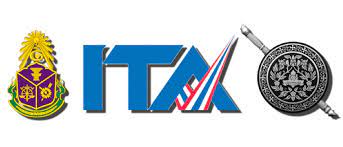 แนวทางการจัดเก็บรักษาของกลาง 	สถานีตำรวจภูธรวิเชียรบุรี ได้มีแนวทางการจัดเก็บรักษาของกลาง โดยได้นำแนวทางตามระเบียบสำนักงานตำรวจแห่งชาติ ว่าด้วยการเก็บรักษาและการจำหน่ายของกลาง พ.ศ.2565  โดยได้ให้แนวทางการปฏิบัติไว้ดังนี้หน้าที่การเก็บรักษาของกลางและการมอบหมายผู้มีหน้าที่เก็บรักษาของกลางในระดับสถานีตำรวจ ได้แก่ หัวหน้าสถานีตำรวจ หรือหัวหน้าหน่วยงานที่มีอำนาจสอบสวนผู้มีหน้าที่เก็บรักษาของกลางต้องเก็บรักษาและดูแลของกลางที่ได้รับมอบไว้ในที่ปลอดภัย ไม่ให้เกิดการสูญหาย เสียหาย และต้องเก็บรักษาของกลางตามวิธีการที่ถูกต้องในของกลางแต่ละประเภท  หากผู้มีหน้าที่เก็บรักษาของกลางเห็นว่า เป็นการสมควรจะที่มอบหมายหน้าที่ในการเก็บรักษาของกลางแทน อาจมอบหมายหน้าที่ในการเก็บรักษาของกลาง โดยในระดับสถานีตำรวจ ให้มอบหมายข้าราชการตำรวจที่มียศตั้งแต่ร้อยตำรวจตรีหรือเทียบเท่าร้อยตำรวจตรีขึ้นไป เว้นแต่กรณีที่ไม่อาจหาผู้ที่มียศดังกล่าวได้ ให้ขออนุมัติต่อผู้บังคับบัญชาหัวหน้าหน่วยงานของตน หรือผู้ที่ได้รับมอบหมายให้ผู้มีหน้าที่เก็บรักษาของกลาง หรือผู้ที่ได้รับมอบหมาย มีหน้าที่ดำเนินการดังต่อไปนี้  		(3.1) ตรวจสอบสภาพของกลางและความถูกต้องก่อนที่จะเก็บรักษา  		(3.2) จัดทำบัญชีของกลางที่เก็บรักษาไว้ตามประเภทของกลาง ได้แก่ ของกลางในคดีอาญาและ ของกลางอย่างอื่น  		(3.3) จัดทำหลักฐานการรับและส่งมอบของกลางให้เรียบร้อย                 		(3.4) ตรวจสอบสภาพของกลางและบันทึกรายงานผลการตรวจสอบให้หัวหน้าสถานีตำรวจหรือผู้ที่ได้รับมอบหมาย เพื่อทราบทุกระยะเวลา 6 เดือน    		(3.5) จัดให้มีกุญแจหรือรหัสสถานที่เก็บรักษาของกลางให้มั่นคงแข็งแรง โดยมีผู้เก็บรักษากุญแจและรู้รหัส จำนวน 3 คน คื้อ ผู้มีหน้าที่เก็บรักษาของกลาง นายตำรวจชั้นสัญญาบัตร และผู้ที่ได้รับมอบหมายให้มีหน้าที่เก็บรักษาของกลาง  		(3.6) จัดให้มีสมุดควบคุมเปิด-ปิดสถานที่เก็บรักษาของกลาง  		(3.7) ส่งมอบของกลางแก่บุคคลที่ร้องขอ ตามที่กฎหมายและระเบียบให้อำนาจไว้  		(3.8) ดำเนินการอื่นใดเพื่อการเก็บรักษาของกลางตามที่เห็นสมควรในการเปิดสถานที่เก็บรักษาของกลางให้กระทำโดยผู้เก็บรักษากุญแจและรู้รหัส จำนวน 2 ใน 3เมื่อมีการแต่งตั้งให้ไปรับตำแหน่งอื่น ผู้มีหน้าที่เก็บรักษาของกลางและผู้ที่จะมารับตำแหน่งใหม่จะต้องส่งมอบของกลางแก่กันให้เสร็จก่อนการเดินทางไปรับตำแหน่งใหม่ แต่ถ้าฝ่ายหนึ่งฝ่ายใดไม่สามารถเดินทางมารับมอบของกลางได้ภายในเวลากำหนด ให้มอบของกลางให้แก่ผู้รักษาราชการแทนรับไว้และให้ผู้มารับตำแหน่งใหม่รับมอบหมายของกลางจากผู้รักษาราชการแทนให้เสร็จสิ้นภายใน 15 วัน นับแต่วันเดินทางมารับตำแหน่งใหม่  	หน้าที่ของผู้รับมอบ ต้องสำรวจสิ่งของให้ถูกต้องตรงกับรายการในบัญชี หากของกลางใดไม่ส่งมอบด้วยเหตุใด ให้หมายเหตุไว้ให้ชัดเจนแล้วลงชื่อกำกับไว้ทั้งผู้มอบและผู้รับมอบ และเมื่อรับมอบแล้วให้เสนอผู้บังคับบัญชาหัวหน้าหน่วยงานของตนทราบ  หากมีการบกพร่องก็ให้ผู้บังคับบัญชาสั่งดำเนินการสอบสวนต่อไป เมื่อผู้รับมอบได้ลงลายมือชื่อรับมอบของกลางแล้ว ถือว่าได้รับของกลางไว้ถูกต้องตามจำนวนที่ปรากฏในบัญชี และให้ผู้มอบของกลางพ้นจากหน้าที่และความรับผิดชอบเท่าที่ปรากฎในบัญชีของกลางที่มีอยู่ อย่างไม่บกพร่องในขณะที่รับมอบต่อกันเท่านั้น หากปรากฏว่าขาดตกบกพร่องในจำนวนสิ่งของขึ้นภายหลังผู้รับมอบจะต้องเป็นผู้รับผิดผู้มีหน้าที่เก็บรักษาของกลางหรือผู้ที่ได้รับมอบหมาย มีหน้าที่ปฏิบัติเกี่ยวข้องแก่ของกลางนั้นเหมือนดังเช่นวิญญูชขนพึงรักษาดูแลทรัพย์สินของตนเอง และต้องรักษาของนั้น ๆ ไว้ในสถานที่ปรากฏตามระเบียบนี้ด้วยความระมัดระวังและคอยตรวจตราอยู่เสมอให้ของกลางนั้นอยู่ตามสภาพเดิมเท่าที่จะรักษาไว้ได้ก่อนที่จะมีการส่งมอบต่อกัน การเก็บรักษาของกลาง ให้ปฏิบัติดังต่อไปนี้เมื่อของกลางสิ่งใดมาถึงสถานีตำรวจ หรือหน่วยงานที่มีอำนาจสอบสวน ให้พนักงานสอบสวนจดรูปพรรณสิ่งของลงในรายงานประจำวัน และสมุดยึดทรัพย์ของกลาง แล้วเขียนเลขลำดับที่ยึดทรัพย์ติดไว้กับสิ่งของนั้นให้มั่นคงอย่าให้หลุด หรือสูญหายได้ แล้วส่งมอบของกลางให้ผู้มีหน้าที่เก็บรักษาของกลาง หรือผู้ที่ได้รับมอบหมาย เก็บรักษาของกลางไว้ตามระเบียบนี้หากของกลางเป็นเอกสารสำคัญหรือเป็นสิ่งของมีค่ามาก เช่น เครื่องเพชร เครื่องทองรูปพรรณ เงินตราต่างประเทศ ก่อนการเก็บรักษาไว้ตาม (1) หากพนักงานสอบสวนมีเหตุอันควรสงสัยว่าเป็นของแท้จริงหรือไม่ ให้ทำการตรวจสอบโดยผู้เชี่ยวชาญต่อหน้าผู้เสียหายหรือผู้ที่อ้างเป็นเจ้าของกรรมสิทธิ์ หรือผู้มีสิทธิตามกฎหมาย และผู้ต้องหา(ถ้ามี) แล้วบันทึกผลการตรวจสอบโดยมีพนักงานสอบสวน พยานผู้เชี่ยวชาญ ผู้เสียหาย หรือผู้ที่อ้างเป็นเจ้าของกรรมสิทธิ์ และผู้ต้องหา (หากมี) ลงลายมือชื่อรับรองไว้ด้วยให้เก็ฌบไว้ในสถานที่มั่นคงหรือตู้นิรภัย แต่หากการเก็บรักษาไว้ที่สถานีตำรวจซึ่งมีสถานที่ไม่มั่นคงและอาจเกิดการสูญหายได้ง่าย ให้ผู้มีหน้าที่เก็บรักษาของกลาง หรือผู้ที่ได้รับมอบหมายดำเนินการดังนี้ คือ ให้ส่งของกลางนั้นไปฝากที่ตำรวจภูธรจังหวัด หรือตำรวจภูธรภาค ในลักษณะหีบห่อ	สำหรับของกลางที่เป็นเงินไทย ให้ผู้มีหน้าที่เก็บรักษาของกลาง เปิดบัญชีเงินฝากของกลางในนามสถานีตำรวจหรือในนามหน่วยงานที่มีหน้าที่เก็บรักษากับสถาบันการเงินที่ตั้งอยู่ในพื้นที่รับผิดชอบของตนเอง และหากมีดอกผลนิตินัยเกิดขึ้นมให้นำส่งเป็นรายได้แผ่นดินเมื่อสิ้นปีงบประมาณ  	การยึด การมอบ การรับคืนของกลาง ให้ผู้ยึด ผู้มอบ ผู้รับลงลายมือชื่อพร้อมวงเล็บชื่อสกุล ตัวบรรจงไว้ในสมุดยึดทรัพย์ของกลาง และรายงานประจำวันเป็นสำคัญ ให้ผู้มีหน้าที่เก็บรักษาของกลาง เก็บรักษาของกลางไว้ในสถานที่ที่มีความมั่นคงแข็งแรง และปลอดภัยภายในบริเวณสถานที่ทำการของตน หากไม่สามารถเก็บรักษาในสถานที่ดังกล่าวได้จงไปเก็บรักษาในสถานที่อื่นใมดตามที่ผู้ดำรงตำแหน่งผู้กำกับการขึ้นไปกำหนดก็ได้ ทั้งนี้ในการเก็บรักษาให้ใช้ความระมัดระวังตรวจตราของกลางให้เป็นอยู่ตามสภาพเดิมเท่าที่จะสามารถรักษาไว้ได้	สถานที่อื่นใดที่ใช้ในการเก็บรักษาของกลางตามวรรคหนึ่ง หากต้องจัดจ้างผู้ดูแลรักษาสถานที่ก็ให้ดำเนินการตามกฎหมาย หรือระเบียบของทางราชการ 	ในกรณีจำเป็นผู้บัญชาการตำรวจแห่งชาติ หรือผู้ที่ได้รับมอบหมายอาจจะกำหนดสถานที่เก็บรักษาของกลางไว้เป็นการเฉพาะก็ได้เมื่อเห็นว่าของกลางที่เก็บรักษาไว้นั้นหมดความจำเป็น ที่จะเก็บรักษาไว้ต่อไปก็ให้ดำเนินการจำหน่ายของกลางแล้วแต่กรณีเอกสารและวัตถุของกลางใดที่จำเป็นต้องตรวจพิสูจน์ ให้พนักงานสอบสวนรีบส่งไปยังสถานตรวจพิสูจน์ โดยในส่วนกลางให้ส่งไปยังศูนย์พิสูจน์หลักฐาน หรือพิสูจน์หลักฐานจังหวัด หรือกองสรรพาวุธ แล้วแต่กรณี โดยเร็ว พร้อมกับบันทึกแสดงรายละเอียดของเอกสารและวัตถุพยานที่ได้มาประกอบด้วย 	การส่งเอกสารและวัตถุของกลางไปให้ศูนย์พิสูจน์หลักฐาน หรือพิสูจน์หลักฐานจังหวัด ให้ถือปฏิบัติตามแนวทางที่สำนักงานพิสูจน์หลักฐานตำรวจกำหนด 	ในกรณีที่สำนักงานพิสูจน์หลักฐานตำรวจยังมิได้กำหนดแนวทางตามวรรคสองให้นำคู่มือวิธีการส่งของกลางไปตรวจพิสูจน์ที่ใช้อยู่เดิมมาถือปฏิบัติเท่าที่ไม่ขัดแย้งกับระเบียบนี้ของกลางในคดีอาญาซึ่งเกี่ยวกับหน่วยงานหรือกรมหรือกระทรวงใดมีระเบียบหรือข้อตกลงไว้โดยเฉพาะ ก็ให้ถือปฏิบัติตามระเบียบหรือข้อตกลงที่กำหนดไว้ให้หัวหน้าสถานีตำรวจหรือหัวหน้าหน่วยงานที่มีอำนาจสอบสวน ตรวจสอบสมุดยึดทรัพย์และของกลางเดือนละ 1 ครั้งเป็นอย่างน้อย เพื่อทราบว่าพนักงานสอบสวนได้จัดการถูกต้องครบถ้วนตามระเบียบหรือไม่ของกลางที่พนักงานสอบสวนดำเนินการส่งให้หน่วยตรวจพิสูจน์ในสังกัดสำนักงานพิสูจน์หลักฐานตำรวจทำการตรวจพิสูจน์ ซึ่งผู้ตรวจพิสูจน์ต้องทำการตรวจให้แล้วเสร็จภายใน 30 วัน นับแต่วันที่ได้รับของกลาง หากมีเหตุผลความจำเป็นไม่สามรรถตรวจพิสูจน์ให้แล้วเสร็จภายในกำหนด ให้ประสานแจ้งพนักงานสอบสวนเป็นกรณี ๆ ไป เว้นแต่ในกรณีที่มีการผัดฟ้องและฝากขังหรือฝากขังผู้ต้องหา ผู้ตรวจพิสูจน์ต้องทำการตรวจพิสูจน์ให้แล้วเสร็จก่อนการผัดฟ้องและฝากขัง หรือฝากขังครั้งสุดท้าย และเมื่อทำการตรวจเสร็จสิ้นแล้ว ให้ส่งของกลางคืนพนักงานสอบสวน ทั้งนี้ ให้พนักงานสอบสวนมารับของกลางคืนภายใน 15 วันทำการ หรือวันที่ได้รับแจ้งจากผู้ตรวจพิสูจน์ว่าผลการตรวจพิสูจน์แล้วเสร็จ สำหรับของกลางอย่างอื่น ทั้งทรัพย์สินที่ยึดไว้ตรวจสอบ ทรัพย์สินหาย สัตว์พลัดเพลิด ให้ปฏิบัติตามแนวทางตามระเบียบสำนักงานตำรวจแห่งชาติ ว่าด้วยการเก็บรักษาและการจำหน่ายของกลาง พ.ศ.2565 ลักษณะ 2 หมวด 2 ของกลางอย่างอื่น และลักษณะ 6 ของกลางที่มีการปฏิบัติเป็นพิเศษ ทั้ง อาวุธปืนของกลาง ไม้ของกลาง เรือของกลาง รถของกลาง ยาเสพติดของกล่าง และของกลางประเภทอื่น ๆ  นำมาบังคับใช้ในทางปฏิบัติ